Министерство образования Саратовской областиГАПОУ СО «Базарнокарабулакский техникум агробизнеса»Инструкционно – технологическая карта № 26Дисциплина: Учебная практика УП 01.ПМ 01. МДК 01.-02.Курс IIГруппа: ___Тема: Назначение клепки, виды заклепочных соединений, материал и конструкция заклепок, выбор заклепок.Наименование работы:  Изготовление заклепок с круглыми и потайными головками, склепывание и расклепывание листов и деталей заклепками с круглыми и потайными головками; приклепывание накладок к колодкам центробежной фиксационной муфты сепаратора, муфты сцепления, к тормозным колодкам автомобиля и трактора; анализ причин брака при клепке, уборка рабочего места.                                                                                                                                                                       Цель работы (для студентов):   1. Изучить инструмент и приспособления, применяющиеся для склепывания.Освоить основные нормы и правила работы Усвоить правила безопасности труда при изготовлении заклепок.Приобретаемые умение и навыки: знать: общие правила работы с инструментами для склепывания.уметь: делать анализ брака при клепке.Техника безопасности: вводный инструктаж  по технике безопасности с росписью в журнале.Время работы: 6 часов.Средства обучения:Оборудование и материалы: комплект инструментов, аптечка, комплект плакатов «Слесарные работы».Вербальные средства обучения: Н. Б. Кузьмин «Слесарные работы», Е. М. Костенко «Практическое пособие для слесаря», В. С. Старичков «Практикум по слесарным работам»affinity.su›category/klepka-metalla/Технические средства обучения (ТСО): комплект плакатов «Слесарные работы», кабинет «Слесарная мастерская»Вопросы для самопроверки:Клепка, её особенности.Чем выполняется клепание.Где применяются заклепочные соединения.На какие виды делятся заклепочные швы.Дефекты при клепании.Методические рекомендации: Клепка – это операция получения неразъемного соединения материалов с использованием стержней, называемых заклепками. Заклепка, заканчивающаяся головкой, устанавливается в отверстие соединяемых материалов. Выступающая из отверстия часть заклепки расклепывается в холодном или горячем состоянии, образуя вторую головку.Заклепочные соединения применяются:в конструкциях, работающих под действием вибрационной и ударной нагрузки, при высоких требованиях к надежности соединения, когда сварка этих соединений технологически затруднена или невозможна;когда нагревание мест соединения при сварке недопустимо вследствие возможности коробления, термических изменений в металлах и появляющихся значительных внутренних напряжениях;в случаях соединения различных металлов и материалов, для которых сварка неприменима.Для выполнения заклепочных соединений применяются следующие виды заклепок: с полукруглой головкой, с потайной головкой, с полупотайной головкой, трубчатая, взрывная, разрезная (рис. 29). Кроме того, применяются заклепки с плоскоконической головкой, с плоской головкой, с конической головкой, с конической головкой и подголовкой, с овальной головкой.Заклепки изготавливаются из углеродистой стали, меди, латуни или алюминия. При соединении металлов подбирают заклепку из того же материала, что и соединяемые элементы.Заклепка состоит из головки и цилиндрического стержня, называемого телом заклепки. Часть заклепки, выступающая с другой стороны соединяемого материала и предназначенная для формирования замыкающей головки, называется ножкой.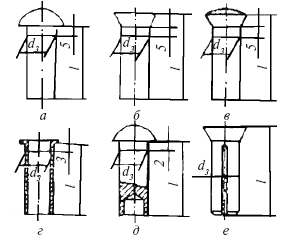 Рис. 29. Заклепки:а – с полукруглой головкой; б – с потайной головкой; в– с полупотайной головкой; г – трубчатая; д – взрывная; е – разрезнаяДлина заклепки с полукруглой головкой измеряется до основания головки (длина тела), длина заклепки с потайной головкой измеряется вместе с головкой, длина заклепки с полупотайной головкой измеряется от грани перехода сферы к конусу до торца тела заклепки.Диаметр заклепки определяется диаметром тела и измеряется на расстоянии  от основания головки. Диаметр отверстия под заклепку при горячей клепке должен быть на  больше диаметра заклепки.Стальную заклепку диаметром до  можно расклепывать в холодном состоянии. Заклепки диаметром более  клепаются в горячем состоянии. Диаметры заклепок от 10 до  увеличиваются через .При клепке используются просверленные, проколотые или пробитые отверстия. При прочных, плотных и прочно-плотных заклепочных соединениях используются исключительно просверленные отверстия.Заклепочные соединения бывают внахлестку, встык с одной накладкой, встык с двумя накладками симметрично, встык с двумя накладками несимметрично (рис. 30).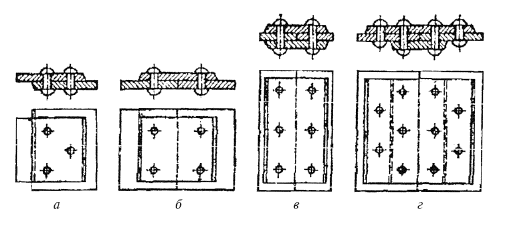 Рис. 30. Виды заклепочных соединений:а – внахлестку; б – встык с одной накладкой; в – встык с двумя накладками, симметричные; г – встык с двумя накладками, несимметричныеЗаклепочные швы делятся на продольные, поперечные и наклонные. Они могут быть однорядные, двухрядные и многорядные (параллельные и с шахматным расположением заклепок). Швы могут быть полные и неполные (рис. 31).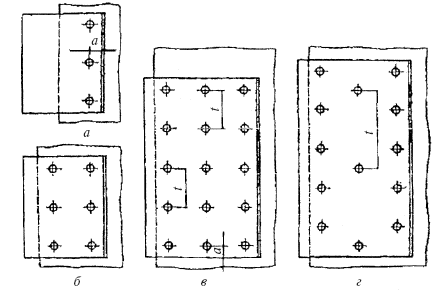 Рис. 31. Виды заклепочных швов:а – однорядный; б – двухрядный; в – многорядный полный; г – многорядный неполныйНеправильная клепка имеет место вследствие недогретой или перегретой заклепки, плохой подгонки друг к другу соединяемых элементов, ошибки при формировании головки, чрезмерно короткого или длинного тела заклепки, искривления тела заклепки в отверстии, а также из-за слишком глубокого отверстия, просверленного для потайной головки.Для клепки необходимо использовать исправный инструмент. На руки следует надеть рукавицы, глаза защитить очками. Следует правильно установить головку заклепки в поддержку или консоль, правильно установить обжимку на тело заклепки. Во время клепки нельзя касаться обжимки рукой.Задание для отчета: сделать анализ проделанной работы Задание на дом: Н. Б. Кузьмин «Слесарные работы» стр. 107-111№ п/пСодержание работы и последовательность операцийОборудованиеИнструктивные указания и технические требования1Сборка подготовленных для клепки деталей на контрольные специальные зажимы или болты. Отверстия под заклепки в деталях должны совпадать.Рабочее место слесаря, измерительные инструментыЗаклепки изготавливаются из углеродистой стали, меди, латуни или алюминия. При соединении металлов подбирают заклепку из того же материала, что и соединяемые элементы.  2Ввод заклепки в отверстие.
Уплотнение соединяемых деталей путем осаживания их ударами молотка по натяжке. Закладная головка заклепки в это время должна опираться на поддержку.Рабочее место слесаря, измерительные инструментыСтальную заклепку диаметром до  можно расклепывать в холодном состоянии. Заклепки диаметром более  клепаются в горячем состоянии. Диаметры заклепок от 10 до  увеличиваются через .  3Формирование замыкающей головки путем осаживания выступающей части стержня заклепки ударами слесарного молотка. Закладная головка опирается на поддержку.Рабочее место слесаря, измерительные инструментыЗаклепочные соединения бывают внахлестку, встык с одной накладкой, встык с двумя накладками симметрично, встык с двумя накладками несимметрично.  4Окончательная отделка замыкающей головки заклепки обжимкой осуществляется ударами молотка по обжимке, установленной на образовавшуюся замыкающую .головку. Закладная головка опирается на поддержку.Рабочее место слесаря, измерительные инструментыДля клепки необходимо использовать исправный инструмент. На руки следует надеть рукавицы, глаза защитить очками. Следует правильно установить головку заклепки в поддержку или консоль, правильно установить обжимку на тело заклепки. Во время клепки нельзя касаться обжимки рукой.